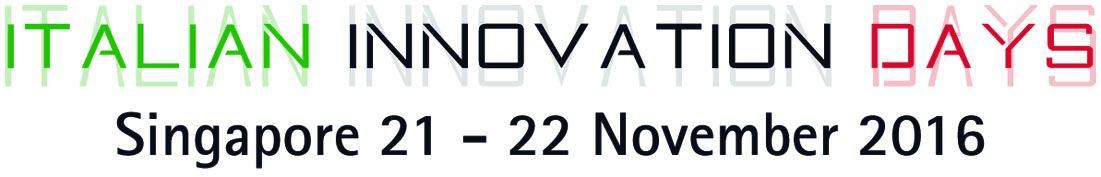 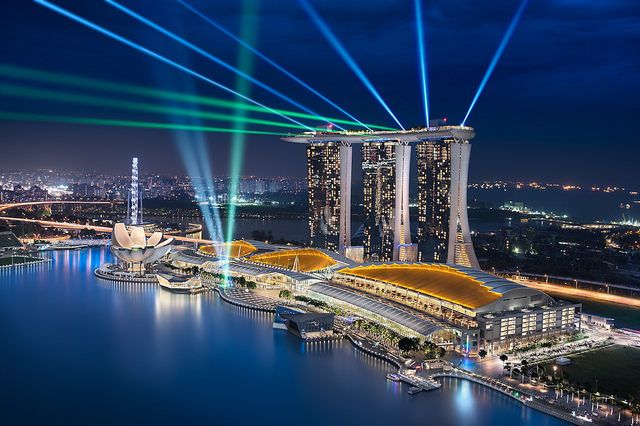 APPLICATION FORM (da compilare necessariamente in lingua inglese)Deadline: 16 settembre 20161 - CONTACT DETAILS(All fields are mandatory) 2 – Technology Offer*Identificare in poche parole (max due righe) il titolo della tecnologia offerta.*Descrivere tecnologia offerta (min 1000 max 4000 caratteri)Stage of developmentPlease select one of the following: Already on the market Available for demonstration Concept stage Field Tested/Evaluated Project already started Project in negotiations - urgent Proposal under development Prototype available for demonstration Under development / lab testedIPR StatusPlease select one or more of the following: Copyright Design Rights  Exclusive Rights Granted patent or patent application essential Other (registered design, plant variety, etc.) Patent(s) applied for but not yet granted Patents granted Secret know-how Trade marks3 - PARTNER SOUGHT*Descrivere la tipologia di partner cercato e il ruolo/lavoro che dovrà svolgere (min 500 max 2000 caratteri)Type and size of partner sought > 500 M > 500 MNE 251-500 Inventor R&D Institution SME <10 SME 51-250 UniversityType of partnership considered* Entry of a funding partner Joint venture agreement License agreement Trade Agreement Research cooperation agreement Technical cooperation agreement Othe (Please Specify)4 - ATTACHMENTSEventuali allegati ( foto, brochures, materiale informativo) da inviare sempre in lingua inglese****************************PRIVACY L’azienda esprime il consenso al trattamento e alla comunicazione di tutti i dati contenuti nella domanda di ammissione (ai sensi del Dlsg 196/2003) fatti salvi i diritti di cui all’art. 7. Ai sensi dell’art. 13 i dati saranno trattati, con modalità cartacee ed informatizzate, dagli organizzatori, oltre che per scopi amministrativi e contabili, per invio di materiale informativo (via fax, posta elettronica o posta ordinaria) relativo ad iniziative, in Italia e all’estero, promosse dagli organizzatori nell’ambito delle proprie attività istituzionali. I dati potranno essere comunicati dagli organizzatori, per i motivi sopra indicati ad altre organizzazioni o enti promotori delle stesse iniziative sia in Italia che all’estero. Per qualsiasi richiesta di informazione, aggiornamento, o cancellazione è possibile contattare gli organizzatori, all’indirizzo: info@singaporeinnovationdays.itAcconsento     SI        NO     Timbro e firma del legale rappresentante: ________________________________________________Company:City:City:Country:Street:Street:Street:Street:Postal Code:www-Address:Contact person:Contact person:Contact person:Contact person:Position in the company:Telephone:Telephone:FaxGeneral e-mail address:E-mail contact person:E-mail contact person:E-mail contact person:E-mail contact person:Sector:Sector:AerospaceCleantechICTFintechAerospaceCleantechICTFintechGreen PowerMedtechOther (Please Specify)Green PowerMedtechOther (Please Specify)Green PowerMedtechOther (Please Specify)Green PowerMedtechOther (Please Specify)Markets:Markets:Markets:Markets:Domestic (Italy) Other (Please Specify)Domestic (Italy) Other (Please Specify)Domestic (Italy) Other (Please Specify)Domestic (Italy) Other (Please Specify)Date of incorporation:Date of incorporation:Date of incorporation:Date of incorporation:Turnover 2015:Turnover 2015:Turnover 2015:Turnover 2015:Technology offer title*About the technology*: •	What is the innovative technology?•	What can the technology be used for?•	What is the main advantage/innovation of the technology?•	What is the stage of development?Comments regarding the IPR statusType and role of partner sought*About the cooperation types: What types of partnership(s) are sought? InvestorCommercial IndustrialResearch